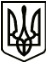 УКРАЇНАМЕНСЬКА  МІСЬКА  РАДАМенського району Чернігівської областіР О З П О Р Я Д Ж Е Н Н ЯВід 16 грудня 2020 року	 № 339Про скликання виконкомуКеруючись Законом України «Про місцеве самоврядування в Україні» та відповідно до Регламенту роботи виконавчого комітету Менської міської ради:1. Скликати чергове засідання виконавчого комітету Менської міської ради 22 грудня 2020 року о 10-00 год.Основні питання, що виносяться на розгляд:1) Про проєкт бюджету Менської міської територіальної громади на 2021  рік.Доповідає Костенко В.В., начальник Фінансового управління Менської міської ради.Готує рішення Костенко В.В., начальник Фінансового управління Менської міської ради.2) Про затвердження плану роботи виконавчого комітету Менської міської ради на 1 квартал 2021 року.Доповідає Стародуб Л.О., керуючий справами виконкому Менської міської ради.Готує рішення Стародуб Л.О., керуючий справами виконкому Менської міської ради.На розгляд також винести і інші питання в межах повноважень, з урахуванням поданих звернень, включивши їх до проєкту порядку денного засідання виконавчого комітету. 2. Начальникам та спеціалістам відділів та управлінь Менської міської ради, директорам комунальних підприємств, установ, закладів, з метою включення до порядку денного інших питань, необхідних до розгляду на засіданні виконкому, підготувати та подати в установленому порядку погоджені проєкти рішень.3. Засідання провести в приміщенні малого залу КЗ «Менський будинок культури (м. Мена, вул. Героїв АТО, № 3) з додатковими обмежувальними заходами (забезпечення учасників засобами індивідуального захисту, а також дотримання відповідних санітарних та протиепідемічних заходів).Міський голова 	Г.А. Примаков